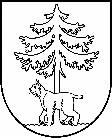 JĒKABPILS PILSĒTAS PAŠVALDĪBAIEPIRKUMA KOMISIJAReģistrācijas Nr.90000024205Brīvības iela 120, Jēkabpils, LV – 5201Tālrunis 65236777, fakss 65207304, elektroniskais pasts vpa@jekabpils.lvJēkabpilīIEPIRKUMA PROCEDŪRAS“Objekta “Jēkabpils multifunkcionālās sporta halles jaunbūve Brīvības ielā 289B, Jēkabpilī” būvprojekta ekspertīzes un būvuzraudzības veikšana”, Identifikācijas Nr. JPP 2018/27 Z I Ņ O J U M S2018.gada 26.aprīlīPasūtītāja nosaukums un adrese, reģistrācijas numurs – Jēkabpils pilsētas pašvaldība, reģistrācijas Nr. 90000024205, Brīvības iela 120, Jēkabpils, LV-5201. Iepirkuma procedūras veids, iepirkuma priekšmets, iepirkuma identifikācijas numurs – Atklāts konkurss “Objekta “Jēkabpils multifunkcionālās sporta halles jaunbūve Brīvības ielā 289B, Jēkabpilī” būvprojekta ekspertīzes un būvuzraudzības veikšana”, Identifikācijas Nr. JPP 2018/27.Datums, kad paziņojums par līgumu publicēts Iepirkumu uzraudzības biroja tīmekļvietnē (www.iub.gov.lv) – 29.03.2018.Iepirkuma komisijas sastāvs un tās izveidošanas pamatojums: izveidota pamatojoties uz 2017.gada 24.augusta Jēkabpils pilsētas domes sēdes lēmumu Nr.293 (protokols Nr. 22, 10.§) šādā sastāvā:iepirkuma komisijas priekšsēdētāja: Linda Meldrāja;iepirkuma komisijas locekļi: Andrejs Kozlovskis, Mirdza Stankevica, Alberts Barkāns.Iepirkuma procedūras dokumentu sagatavotāji: Pilsētsaimniecības departamenta direktors Raits Sirmovičs. Piedāvājumu iesniegšanas termiņš – piedāvājuma atvēršana 2018.gada 19.aprīlī plkst. 15.00 atcelta. Piegādātāju nosaukumi, kuri ir iesnieguši piedāvājumus:Piedāvājumu atvēršanas vieta, datums un laiks – Nav.Pretendenta (vai pretendentu) nosaukums, kuram (vai kuriem) piešķirtas iepirkuma līguma slēgšanas tiesības, piedāvātā līgumcena, kā arī piedāvājumu izvērtēšanas kopsavilkums un piedāvājuma izvēles pamatojums: Nav.Lēmuma pamatojums, ja iepirkuma komisija pieņēmusi lēmumu pārtraukt vai izbeigt iepirkuma procedūru: iepirkuma procedūra pārtraukta, pamatojoties uz Ministru kabineta noteikumu 107 ceturtās sadaļas 230.punktu – nepieciešami būtiski grozījumi publiskā iepirkuma dokumentācijā.Pielikumā: 2017.gada 24.augusta Jēkabpils pilsētas domes sēdes lēmuma Nr.293 (protokols Nr. 22., 10.§) kopija uz 1 lp.;Atklāta konkursa nolikums uz 50 lp.;Izdruka no Jēkabpils pilsētas pašvaldības mājas lapas 29.03.2018. par iepirkuma procedūras uzsākšanu uz 1 lp.;2018.gada 26.marta pašvaldības iepirkumu komisijas sēdes protokols Nr.1 par nolikuma apstiprināšanu un iepirkuma procedūras uzsākšanu uz 2 lp. ar pielikumiem (t.sk. iepirkuma komisijas locekļu un iepirkuma procedūras dokumentu sagatavotāju apliecinājumi);2018.gada 12.aprīļa pašvaldības iepirkumu komisijas sēdes protokols Nr.2 par atbildes sniegšanu uz 2 lp. ar pielikumiem;2018.gada 13.aprīļa pašvaldības iepirkumu komisijas sēdes protokols Nr.3 par atbildes sniegšanu uz 2 lp. ar pielikumiem;2018.gada 26.aprīļa pašvaldības iepirkumu komisijas sēdes protokols Nr.116 par iepirkuma procedūras pārtraukšanu uz 2 lp. ar pielikumiem.Komisijas priekšsēdētāja							L.MeldrājaKomisijas sekretāre								M.StankevicaNr.p.k.Pretendents(nosaukums, Reģ. Nr., adrese)Piedāvājuma                  iesniegšanasdatums un                            laiks1.SIA “Firma L4”Reģ. Nr. 40003236001,Jelgavas iela 90, Rīga, LV-100419.04.2018.plkst.13:06